Simge Narin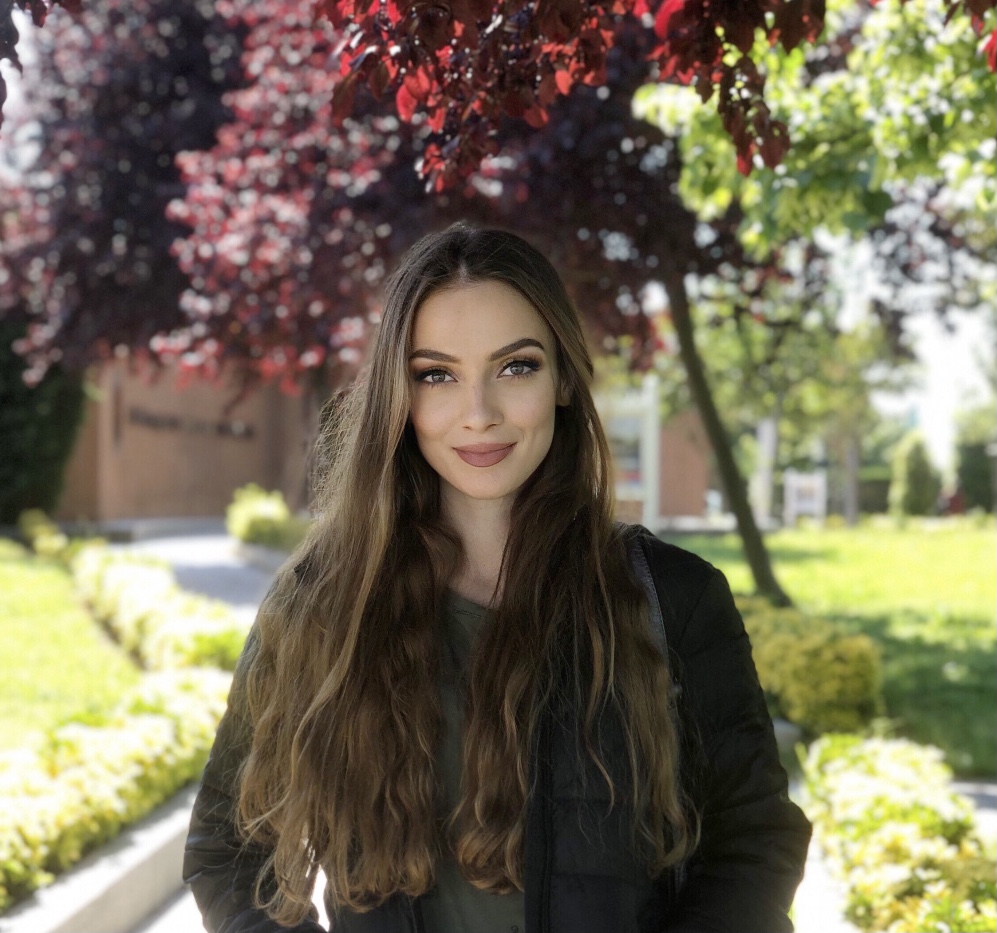 Lisans eğitimini 2012 yılında, Haliç Üniversitesi Konservatuvarı Opera ve Konser Şarkıcılığı bölümünde tamamlayan Narin, yüksek lisans eğitimini Haliç Üniversitesi Konservatuvarı Türk Müziği bölümünde 2014 yılında tamamlamıştır. Kültür ve sanat derneklerinde ses eğitimi dersleri vermiş olan sanatçının aynı zamanda birçok uluslararası performansı bulunmaktadır. Sanatta Yeterlilik Programı’nı 2021 yılında İstanbul Okan Üniversitesi Konservatuvarı’nda tamamlayan sanatçı, 2018 yılından itibaren İstanbul Okan Üniversitesi Konservatuvarı Tiyatro Bölümü’nde “Ses Eğitimi” dersini vermektedir.